Objednací listč. 101/22/7 Předmět objednávky 	Množství	Předpokl. cena Kč 	Celkem (s DPH): 	181 500,00 Kč Popis objednávky:Objednáváme činnost autorského dozoru na stavbě: "Oprava komunikace ulice Zvolenská, Strakonice" - dle cenové nabídky ze 14.06.2022. Cena bez DPH činí 150.000,00 Kč, tj. cena včetně DPH činí 181.500,00 Kč.Termín dodání: 30. 11. 2022 Bankovní spojení: ČSOB, a.s., č.ú.: 182050112/0300	IČ: 00251810	DIČ: CZ00251810Upozornění:	Na faktuře uveďte číslo naší objednávky.	Kopii objednávky vraťte s fakturou.	Schválil:	Ing. Jana Narovcová	vedoucí odboru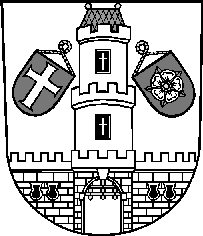 Město StrakoniceMěsto StrakoniceMěstský úřad StrakoniceOdbor majetkovýVelké náměstí 2386 01 StrakoniceVyřizuje:Ing. Oldřich ŠvehlaTelefon:383 700 322E-mail:oldrich.svehla@mu-st.czDatum: 20. 6. 2022Dodavatel:Ing. Bláha PavelHolečkova 418386 01  StrakoniceIČ: 69110166 , DIČ: CZ7010031688Oprava komunikace ulice Zvolenská, Strakonice - autorský dozor1181 500,00